◈ Visual aid (Pictures)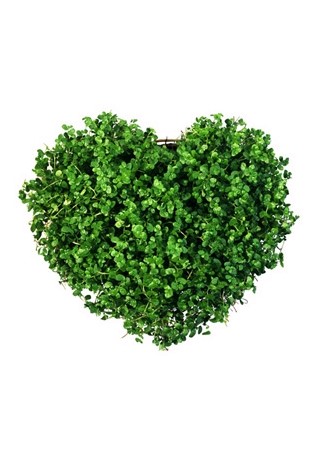 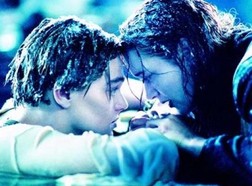 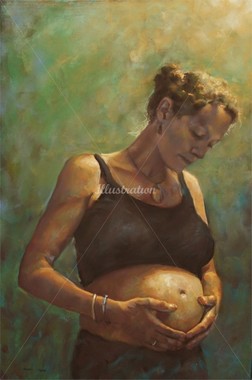 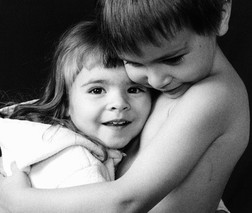 ◈Worksheet #1Matching the Definition★Read the questions and choose correct answer.Choose the appropriate sentence which has the same meaning with “Never mind”.Don’t worry about itNever say good bye You can say that again You are not aloneChoose the appropriate idiom which has the same meaning with “Lean on”.Depend onLay onPut onTake onChoose the appropriate word which has the same meaning with “ Definition”DescriptionEvidenceReasonDataChoose the correct explanation about “Philosopher”A philosopher is a person with an extensive knowledge of PhilosophyA philosopher is a person with an extensive knowledge of BiologyA philosopher is a person with an extensive knowledge of ChemistryA philosopher is a person with an extensive knowledge of Physics★ Read the definitions and write the appropriate word and idiom from the box◈Worksheet #2 (Gap fill)Love Is You-Chrisette Michele Listening    Speaking    Reading    Grammar   WritingTopic: What is Love?Instructor:AliceLevel:Intermediate(Adult)Students:11studentsLength:30 MinutesMaterials:♦ Vocabulary & Idiom worksheet(11 copies)♦ Pictures of “Love”♦White board and board markers♦ Gap fill worksheet(11 copies)♦A piece of paper and a pen (for each group)♦ Computer and projector to show a Music videoAims:♦ Main aim: Ss will improve their listening skills through listening a song about love and interacting with other Ss.♦ Secondary aim: Ss will have their own definition of love and will share their opinion with each other.♦Personal aim: I want to reduce commentaries and give more SST and improve eliciting.Language Skills:♦ Reading: Ss will read a vocabulary & idiom worksheet.♦ Listening: Ss will listen to a song about love, and other Student’s opinion about love.♦ Speaking: Ss will compare answers in groups and speak their own definition of love.♦ Writing: Ss will take notes on details (dictation) and make some sentences about love. Language Systems:♦Phonology:/Fool/,/full/,/Pool/.♦Lexis: New vocabulary and idioms used in the song.♦Function: Giving opinion.♦Grammar: Preposition ‘like’, types of sentence structures.♦Discourse: Discussion.Assumptions:Students already know:-How the class is set up and run.-The teacher’s style of teaching and the pace of the course.- All the students are adult and have knowledge of Love.Anticipated Errors and Solutions:♦ Students may not be able to follow easily. Follow the task-feedback circle.♦Students may not be able to fill the blank at the first time.Ss will listen to the song again and chunk the listening.♦Students may need more time to work on the worksheet.Give students extra time to workReferences:♦English definition from:http://dictionary.reference.com/browse/permission, http://endic.naver.com/ ♦Listening file:http://www.youtube.com/watch?v=pAbBPiYEzS0 ♦Visual aid(pictures): http://kin.search.naver.comLead-InLead-InLead-InLead-InMaterials: NoneMaterials: NoneMaterials: NoneMaterials: NoneTimeSet UpStudent ActivityTeacher Talk2minWholeClassAnswering teacher’s questionsHello everyone! How are you today?Have you ever watched romantic movie?What was the most romantic movie?What does the romantic film tell us? Pre-ActivityPre-ActivityPre-ActivityPre-ActivityMaterials: Board, Board makers, Visual Aid, Worksheet #1 Materials: Board, Board makers, Visual Aid, Worksheet #1 Materials: Board, Board makers, Visual Aid, Worksheet #1 Materials: Board, Board makers, Visual Aid, Worksheet #1 TimeSet UpStudent ActivityTeacher Talk3min5min4minWholeClassWholeClassAnswers elicited questionsStudents begin writing down.Students check answersAnd learn the vocabulary and idiomsProcedure:Brainstorming Elicit the word ”Love” (Show the students visual aid-pictures which are related with “Love” )What can you feel when you see these pictures?What do these pictures have in common?What do these pictures tell us?ModelWrite the topic “Love” on the board.CCQCan you see and touch the Love?Can you feel it?Does your heart beat faster when you are in love?Vocabulary & Idioms   Instruction I will give you a worksheet of vocabulary and idioms. Work individually. First, you read each questions carefully, and then find the right answers. Second, you read the definition in each rows, then find the appropriate word from the word box below and write in the empty box next to the definitions. You have 5 minutes to do this. (Distribute the worksheet #1)“Please do not start  before I say start” DemonstrationLook at #1...Choose appropriate sentence.ICQAre you working in groups?How much time do you have?For first part, what will you do? Will you find correct answers? How about second part? What do you write in the empty box?“Now start”MonitoringMonitor discreetly. Answer students if they ask questionsGive time warning: 30 seconds left.Be flexible with time. Give 1 more minute if they need it.“Time’s up”Check answersLet’s check the answers together.-ask students and let the students tell the correct answers -Go through the questions one by one-Elicit the meanings from students-Explain the meaning if necessaryMain ActivityMain ActivityMain ActivityMain ActivityMaterials: Computer & projector , Worksheet #2Materials: Computer & projector , Worksheet #2Materials: Computer & projector , Worksheet #2Materials: Computer & projector , Worksheet #2TimeSet UpStudent ActivityTeacher Talk1min4min4minWhole Classfollow the instructionsListeningCheck answers.Sing togetherProcedure:Instruction Fist, Listen the song  “Love is you”,and then Fill in the blanks Second, sing the songDemonstration to fill one blank.ICQWhat do you do while listening the song? - fill in the blanksWhat will you do after filling the blanks?-Sing together(Distribute the work sheet)(Listen the song)Monitor discreetly.Check answers of blanks “Let’s check the answers together”- let the students tell the correct answers -wrap up and error correction Phonology:/Fool/,/full/,/Pool/.Grammar: Preposition ‘like’, types of sentence structures.Sing the song along together.Post ActivityPost ActivityPost ActivityPost ActivityMaterials: A piece of paper and a penMaterials: A piece of paper and a penMaterials: A piece of paper and a penMaterials: A piece of paper and a penTimeSet UpStudent ActivityTeacher Talk3min2min2minGroupGroupWholeClassStudents begin discussing about definition of love.Students think about their definition of loveStudent’s speechAnswers elicited questions of today’s lessonError correctionProduction( speaking & writing)Instruction“In the song, there were many definition of love.” “Now, we are going to have discussion in three groups (A, B, C). 4 people will be one group. For last group(c), there will be 3 people”. “In each of group, choose a person to take notes and another person to report to the class”.  “Let’s make our own definition of love by using preposition ‘Like’ ”. “One person should make one definition of love in each group”. “So there will be 11 different definitions of love”. “You have about 3 minutes to discuss”.DemonstrationFor example, Love is like energy because it makes me stronger….ICQDo you choose one person to take notes?Do you choose one person to report?What will you discuss about?“Now begin”MonitoringMonitor discreetly. Help students when they need helps.Discussion“Let’s talk about the definition of love”. “The reporter in A group tells us the definition of love first”. Speak loudly and clearly. Other students pay attention the reports.”  ( reporters in group B,C will speech next )Conclude lessonElicit today’s vocabulary and Idioms for students and Wrap up the grammar and Phonology:/Fool/,/full/,/Pool/.Grammar: Preposition ‘like’, types of sentence structures“You all did really great!! please try to understand the new vocabularies and idioms that we learn today”“See you tomorrow”SOS ActivitySOS ActivitySOS ActivitySOS ActivityMaterials: A piece of paper and a penMaterials: A piece of paper and a penMaterials: A piece of paper and a penMaterials: A piece of paper and a penTimeSet UpStudent ActivityTeacher Talk3min2min2minGroupGroupWholeClassStudents begin discussing about two questions.Students think about two questionsStudent’s speechProduction( speaking & writing)Instruction “Now, we are going to have discussion in three groups (A, B, C). 4 people will be one group. For last group(c), there will be 3 people”. “In each of group, choose a person to take notes and another person to report to the class”.“There are two questions.What you won’t do for someone who you truly love?What will you do for someone who you truly love?Please, Answer each question. One question has 3 different answers. “You have about 3 minutes to discuss”.DemonstrationFor example,  for first question, I will never lieICQDo you choose one person to take notes?Do you choose one person to report?What will you discuss about?How many answers will be made in each question?“Now begin”MonitoringMonitor discreetly. Help students when they need helps.Discussion“Let’s talk about the definition of love”. “The reporter in A group tells us the definition of love first”. Speak loudly and clearly. Other students pay attention the reports.”  ( reporters in group B,C will speech next )DefinitionWord/Idiom1Feeling of fear or embarrassment that make it difficult for you to behave naturally2Authorization granted to do something3Something that is provided by or relates to a god or goddess.4A  situation is urgent and action must be taken Word / Idiom box   When the chips are down,       Inhibition,     Divine,    PermissionWhat's your definition of it?
How's it make you feel?
Tell me what you’d say that
 truly makes it real.
Kings and queens, philosophers                         have tried so hard to find.
Tell me what it means to you, dear,
NEVER MIND.
Love is kind when the world is cold.
Love stays strong
when the fight gets old.
Love is a shoulder to lean on,
Love is you.
Love's like the water
when the well runs dry,
Quench my thirst, keep me alive.
Just need one sip, baby,
Love is you.. .

Is it possible there is a kiss                                 that's so divine?
Or am I just a fool?
Is it all in my mind?
Is there something chemical;
A scientist might say?
Well, love must be drug
to make me feel this way.Cuz love is my permission
to be who I am
No imbibitions
Cuz you understand.
Freedom to breathe, Oh baby,
Love is you.Love’s like a kiss
when the sun goes down.
Holds me tight                                                                 when no one's around.
Love's what I wanna hold on to,
Love is you…Love is kind, it makes me stronger.
I don't have to look no longer.
You're the one I’d cling to,
Love is youWhen the chips are down,
Love will stick around.
I'm so glad I found, love is you.
As much as I’ve tried to clarify
Love's quite simple, it’s just my guy.
A perfect definition
Love is you…